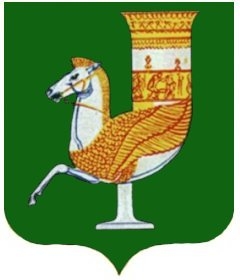 П  О  С  Т  А  Н  О  В  Л  Е  Н  И  Е   АДМИНИСТРАЦИИ   МУНИЦИПАЛЬНОГО  ОБРАЗОВАНИЯ «КРАСНОГВАРДЕЙСКИЙ  РАЙОН»От 11.04.2023г. № 262                        с. КрасногвардейскоеОб утверждении Плана действий органов местного самоуправления муниципального образования «Красногвардейский район» при установлении уровней террористической опасности на территории (отдельных участках территории, объектах) муниципального образования «Красногвардейский район»В целях реализации требований Указа Президента Российской Федерации от 14 июня 2012 г. № 851 «О порядке установления уровней террористической опасности, предусматривающих принятие дополнительных мер по обеспечению безопасности личности, общества и государства», руководствуясь Уставом  МО «Красногвардейский район»ПОСТАНОВЛЯЮ:1. Утвердить План действий органов местного самоуправления муниципального образования «Красногвардейский район» при установлении уровней террористической опасности на территории (отдельных участках территории, объектах) муниципального образования «Красногвардейский  район». 2. Постановление главы администрации муниципального образования «Красногвардейский район» от 08.09.2017 г. № 601 «Об утверждении Плана действий органов местного самоуправления муниципального образования «Красногвардейский район» при установлении уровней террористической опасности на территории (отдельных участках территории, объектах) муниципального образования «Красногвардейский район» считать утратившим силу. 3. Опубликовать настоящее постановление в районной газете «Дружба» и разместить на официальном сайте органов местного самоуправления муниципального образования «Красногвардейский район» в сети Интернет.4. Контроль исполнения настоящего постановления возложить на отдел по делам ГО и ЧС администрации МО «Красногвардейский район».5. Настоящее постановление вступает в силу со дня его подписания.Глава МО «Красногвардейский район»				                   Т.И. Губжоков Приложениек постановлению администрацииМО «Красногвардейский район»от 11.04.2023г. № 262                        План действий органов местного самоуправления муниципального образования «Красногвардейский  район» при установлении уровней террористической опасности на территории (отдельных участках территории, объектах) муниципального образования «Красногвардейский  район»		            «Ч» - время принятия решений об установлении уровня террористической опасности,                       «+» - время необходимое для выполнения планового мероприятия, зависит от складывающейся обстановки при установлении уровня террористической опасности.Управляющий делами администрации МО «Красногвардейский район» –начальник общего отдела 	                                                                А.А. Катбамбетов№ п/пНаименование мероприятияОтветственный исполнительСрок исполнения «Ч»+1234I. Повышенный («синий») уровень террористической опасностиI. Повышенный («синий») уровень террористической опасностиI. Повышенный («синий») уровень террористической опасностиI. Повышенный («синий») уровень террористической опасности1.Доклад Главе Республики Адыгея о получении сигнала (о сложившейся обстановке)	Глава МО «Красногвардейский район» (далее - глава района)«Ч»+2.Изучение поступившей информации (оценка обстановки) совместно с начальником ОМВД России по Красногвардейскому району Глава района, начальник ОМВД России по Красногвардейскому району (по согласованию)«Ч»+3.Сбор руководящего состава администрации муниципального образования «Красногвардейский район» (далее - администрация района), постановка задачГлава района, дежурный диспетчер МКУ «ЕДДС МО «Красногвардейский район» (далее-дежурный ЕДДС)«Ч»+4.Оповещение населения о возможности совершения террористического акта, введении (отмене) ограничений и информирование о правилах поведения в данных условияхОтдел по делам ГО и ЧСадминистрации района, дежурный ЕДДС«Ч»+5.Оповещение руководителей потенциальных объектов террористических посягательств о возможности совершения противоправных действий и необходимости усиления бдительностиОтдел ГО и ЧС администрации района, управление образования администрации района, управление культуры и кино администрации района, отдел экономического развития и торговли администрации района«Ч»+6.Проведение проверок и осмотров (совместно с сотрудниками ОМВД России  по Красногвардейскому району и привлечением специалистов соответствующих надзорных органов) объектов инфраструктуры (транспорта, жизнеобеспечения, тепло - газо- водо-, электроснабжения, связи) в целях выявления возможных мест закладки взрывных устройствРуководители объектов, подразделений тепло-газо-водо-электроснабжения (по согласованию), ОМВД России по Красногвардейскому району (по согласованию) «Ч»+7.Дополнительный инструктаж персонала потенциальных объектов террористических посягательств (в том числе мест массового пребывания населения) о необходимости повышения бдительности и правилах поведения в условиях угрозы совершения террористического актаРуководители объектов (по согласованию)«Ч»+8.Обследование потенциальных объектов террористических посягательств (в том числе мест массового пребывания людей) в целях обнаружения (выявления возможных мест закладки) взрывных устройствРуководители объектов (по согласованию) совместно с ОМВД России по Красногвардейскому району «Ч»+9.Уточнение расчетов сил и средств районного звена ТП РСЧС Республики Адыгея МО «Красногвардейский район», предназначенных для ликвидации последствий террористических актов, их готовности к выполнению задачОтдел ГО и ЧС администрации района«Ч»+II. Высокий («желтый») уровень террористической опасности (наряду с мерами, принимаемыми при установлении повышенного («синего») уровня террористической опасности)II. Высокий («желтый») уровень террористической опасности (наряду с мерами, принимаемыми при установлении повышенного («синего») уровня террористической опасности)II. Высокий («желтый») уровень террористической опасности (наряду с мерами, принимаемыми при установлении повышенного («синего») уровня террористической опасности)II. Высокий («желтый») уровень террористической опасности (наряду с мерами, принимаемыми при установлении повышенного («синего») уровня террористической опасности)1.Доклад Главе Республики Адыгея о получении сигнала (о сложившейся обстановке)Глава района«Ч»+2.Участие в проведении дополнительных тренировок по практическому применению сил и средств, привлекаемых в случае возникновения угрозы террористического актаОтдел ГО и ЧС администрации района, руководители организаций, руководители аварийно- спасательных формирований (по согласованию)«Ч»+3.Проверка готовности персонала и подразделений потенциальных объектов террористических посягательств, осуществляющих по локализации кризисных ситуаций, и обработка их возможных действий по пресечению террористического акта и спасению людейОтдел ГО и ЧС администрации района, ОМВД России по Красногвардейскому району, руководители организаций, руководители аварийно- спасательных формирований (по согласованию)«Ч»+4.Перевод сил и средств районного звена ТП РСЧС Республики Адыгеи МО «Красногвардейский район», предназначенных для ликвидации последствий террористических актов и эвакуации населения, в режим повышенной готовности. Уточнение расчетов и плана их примененияОтдел ГО и ЧС администрации района руководители организаций, руководители аварийно- спасательных формирований (по согласованию)«Ч»+5.Определение мест, пригодных для временного размещения людей, удаленных с отдельных участков местности и объектов, в случае введения правового режима контртеррористической операции, а также обеспечения их питанием и одеждойЭвакуационная комиссия администрации района, главы сельских поселений района (по согласованию), ОМВД России по Красногвардейскому району«Ч»+6.Уточнение возможностей медицинских учреждений по оказанию медицинской помощи в неотложной или экстренной форме, а также по организации медицинской эвакуации лиц, которым в результате террористического акта может быть причинен физический вредОтдел ГО и ЧС администрации района«Ч»+III. Критический («красный») уровень террористической опасности (наряду с мерами, применяемыми при введении повышенного («синего») и высокого («желтого») уровней террористической опасности)III. Критический («красный») уровень террористической опасности (наряду с мерами, применяемыми при введении повышенного («синего») и высокого («желтого») уровней террористической опасности)III. Критический («красный») уровень террористической опасности (наряду с мерами, применяемыми при введении повышенного («синего») и высокого («желтого») уровней террористической опасности)III. Критический («красный») уровень террористической опасности (наряду с мерами, применяемыми при введении повышенного («синего») и высокого («желтого») уровней террористической опасности)1.Доклад Главе Республики Адыгея  о получении сигнала (о сложившейся обстановке)Глава района«Ч»+2.Сбор членов антитеррористической комиссии  МО «Красногвардейский район» (далее - АТК), членов КЧС и ОПБ МО «Красногвардейский район»Дежурный ЕДДС«Ч»+3.Усиление охраны наиболее вероятных потенциальных объектов террористических посягательствРуководители объектов (по согласованию)«Ч»+4.Проведение совместного заседания АТК, КЧС и ОПБ МО «Красногвардейский район» с приглашением руководителей организаций, участвующих в обеспечении операции по пресечению террористического акта, с постановкой задачГлава района«Ч»+5.Приведение в состояние готовности сил и средств районного звена ТП РСЧС Республики Адыгея МО «Красногвардейский район», предназначенных для ликвидации последствий террористических актов и эвакуации населенияОтдел ГО и ЧС администрации района, эвакуационная комиссия администрации района, главы сельских поселений района (по согласованию)«Ч»+6.При необходимости оказание содействия в развертывании на территории района пунктов оказания первой медицинской помощи пострадавшим и возможным жертвам (развертывание пунктов оказания первой медицинской и экстренной психологической помощи пострадавшим и возможным жертвам)		Отдел ГО и ЧС администрации района, ГБУЗ РА «Красногвардейская ЦРБ» (по согласованию) «Ч»+7.Создать пункты временного размещения людей (далее – ПВР), удаленных с отдельных участков местности и объектов, в случае введения правового режима контртеррористической операции, обеспечить питанием и одеждойЭвакуационная комиссия администрации района, главы сельских поселений района (по согласованию), ОМВД России по Красногвардейскому району«Ч»+8.Приведение в состояние готовности транспортных средств к эвакуации людейЭвакуационная комиссия администрации района, главы сельских поселений района (по согласованию), ОМВД России по Красногвардейскому району«Ч»+9.Сбор и анализ информации о последствиях террористического акта, ходе аварийно-спасательных, других неотложных работ (далее АСДНР), подготовка предложений для принятия решений		Отдел ГО и ЧС администрации района, оперативный штаб, оперативная группа КЧС и ОПБ МО «Красногвардейский район»«Ч»+10.Оповещение и информирование населения о введении (отмене) ограничений, складывающейся обстановке		Отдел ГО и ЧС администрации района, дежурный ЕДДС«Ч»+11.Эвакуация населения из зоны чрезвычайной ситуации (зоны контртеррористической операции) на ПВР, организация первоочередного жизнеобеспечения эвакуированных, организация охраны имущества граждан и организаций		Эвакуационная комиссия администрации района, главы сельских поселений района (по согласованию), ОМВД России  Красногвардейскому району (по согласованию) «Ч»+12.Проведение аварийно-спасательных и других неотложных работ в зоне ЧС		Оперативный штаб, оперативная группа КЧС и ОПБ МО «Красногвардейский район», командиры аварийно-спасательные формирования района (по согласованию) «Ч»+13.Материально-техническое обеспечение при проведении АСДНР, формирований органов, привлекаемых к первоочередным мероприятиям по пресечению террористического акта			Отдел ГО и ЧС администрации района,  отдел экономического развития и торговли администрации района, отдел строительства, ЖКХ, ТЭК, связи и транспорта администрации района  «Ч»+